DK-05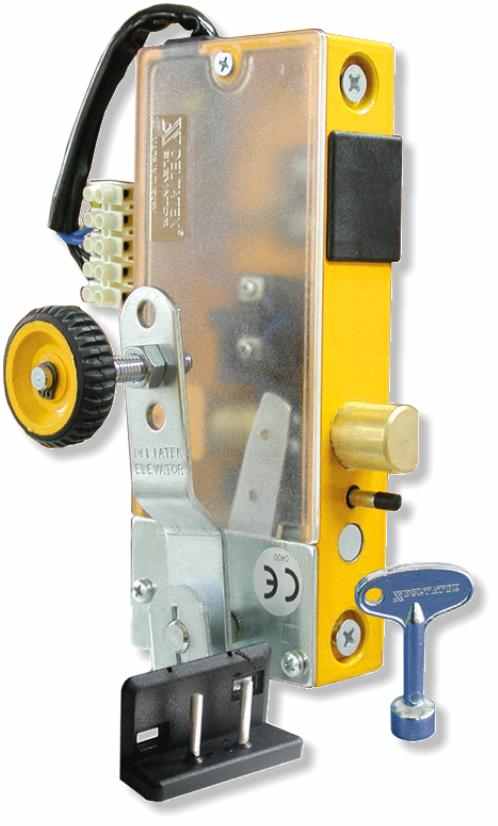 *ALL PLASTIC PARTS ARE PRODUCED IN OUR INJECTION MACHINERIES FROM ORIGINAL RAW MATARIAL *ALL METAL PARTS ARE PRODUCED ON OUR C.N.C MACHINERIES *2 YEAR REAL GUARANTEE FOR PRODUCTION FAULTS *WE TEST OUR PRODUCTS FOR LİFE, ELECTRICITY AND STRENGTH PERIODICALLY IN OUR LAB. *IF NEEDED WE ALSO PRODUCE LOCKS FOR DOUBLE WING DOORS*MAX. OPERATING VOLTAGE 240 VOLTS AC, 0.25A OUR PRODUCTS HAVE T.S.E.K CERTIFICATES *OUR PRODUCTS HAVE CE CERTIFICATES